穀保家商106學年度第1學期圖書室資源學習單班級:        座號:    姓名:一、認識圖書分類穀保家商圖書室的中文圖書分類號是採用          圖書分類法。中國圖書分類法共分      類：索書號記載的內容包括下列各項：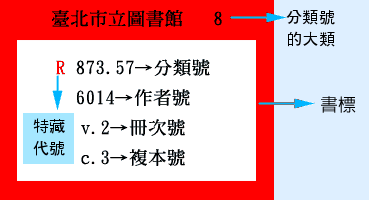 (1)          依據分類法，依資料內容給予號碼。(2)          將作者姓名，依四角號碼或五筆檢字法…等方法給予號碼，故同一作者的號碼是一樣的，但也有可能不同作者會有相同的作者號。著者區分號  分類號、著者號均同，而著者不同時，則在著者號之後標明著者區分號。種次號  分類號相同、著者相同，但作品不同時，則以種次號區分。版次號（年代號）  再版或連續出版的圖書資料，則可用版次號（年代號）加以標示。(3)          成套的圖書，以v.1、v.2..等標示冊次，v代表冊（volume）。(4)          同一館藏地若有相同圖書二本以上，則以複本數(copy)區分，例如c.2代表一館中的第二筆相同的圖書資料。(5)          標示不同種類資料，讓我們知道資料類型，並可依據資料種類辨識該資料的放置區域，例如︰R代表參考資料、Ｊ代表兒童書。4、借書體驗：請找一本你有興趣的書，記下它的圖書資料(書籍相關資料可查抄書本版權頁)借書(管員簽章：_________________)   還書(管員簽章：_________________)書名：                               作者：                 出版社：          發行日期：                 圖書索書號：             校編索書條碼：            二、利用網路查詢圖書利用圖書館                （Online Public Access Catalog）系統，英文簡稱OPAC，所提供的檢索欄位，進行查詢所需圖書資料是否為圖書館的館藏，亦可以看出圖書館蒐藏了哪些圖書資料。      查詢：題名就是圖書資料的名稱，簡單的說就是圖書的書名、期刊雜誌的刊名、視聽資料的片名等。當我們已經知道題名的完整名稱或開頭部份時可用題名來查詢。      查詢：作者就是圖書資料的作者、譯者、編者、演出者……等。當我們已知作者全名，或僅知作者名字的開頭部分時，可使用作者查詢。      查詢：出版者意指圖書資料的出版商、經銷商……等，因此可用於查詢單一出版社所出版的圖書資料。      查詢：分類號是根據分類法所給予的號碼。若已知某一圖書資料的主題在該圖書館所使用的分類法中所代表的分類號時，便可使用分類號查詢，依分類號查詢時，即使不知道書名，亦可將同一類的書，不論任何書名全部找出。      查詢：ISBN以10個數字及英文字母X組成，全名為International Standard Book Number，是國際通用的書號，一個ISBN代表某一本圖書，而某一本圖書在全世界中亦只有一個ISBN為代表。ISBN查詢用於已知某一圖書的標準號碼時。因為ISBN是代表特定一本書的號碼，所以用ISBN查詢，便可立即得知該書的蒐藏情況。三、閱覽規則大考驗(    )閱覽期刊、報紙、漫畫或參考工具書僅限圖書室內閱讀，不外借。(    )借閱書籍時發現污損、撕毀等情形，要先立即與管理人員反應，以釐清責任歸屬。(    )閱覽者在館內應遵守規則，並接受管理人員之指導，保持安靜整潔。(    )未經許可不可擅自將書報、雜誌攜出室外。(    )圖書室內禁止攜帶食物、飲料、刀剪進入室內。(    )在館內應保持安靜，禁止談笑、喧嘩。(    )借用書籍應好好珍惜，如果借書遺失，需照價賠償。(     )新進書籍編目之後，公開展示一週，展示期間不外借，分類歸架依一般書籍借閱。9、學生證借閱，最多可借閱_______冊，借期______個月。10、讀者所借書籍歸還時若無讀者預約該書籍，得續借_____次，在借閱期間，接獲催還通知時，須於通知日(含)______天內歸還該書。四、我的建議：1、我給學校圖書館的建議                                                          2、你認為，目前所見關於你所學的專業科目書籍夠嗎?  夠  可以再多一點3、我希望還能在學校圖書館看見那些書：4、將來我還會進圖書館嗎? 會             理由是：                                                           應該是不會了   理由是：                                                           000~100~200~300~400~500~600~700~800~900~總類哲學類宗教類